Publicado en Alicante el 05/07/2017 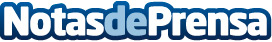 La batalla por aparecer en Google se libra en AlicanteMás de 800 profesionales digitales se dan cita en Alicante con motivo del congreso sobre Posicionamiento Web de referencia en EspañaDatos de contacto:Iñaki Tovar965121315 Nota de prensa publicada en: https://www.notasdeprensa.es/la-batalla-por-aparecer-en-google-se-libra-en Categorias: Nacional Telecomunicaciones Marketing Valencia Eventos E-Commerce http://www.notasdeprensa.es